Об опубликовании 	Прошу Вас опубликовать  в ближайшем номере газеты «Вперед»   решения 55  заседания Совета депутатов Новооскольского городского округа» от 31 мая 2022 года Приложения к решению Совета депутатов Новооскольского городского округа от  31 мая 2022 года № 785 «О  внесении изменений в решение Совета депутатов Новооскольского городского округа от  24 декабря 2021 года   № 698 «О бюджете Новооскольского городского округа на 2022 год и на плановый период 2023 и 2024 годов» разместить в сетевом издании «Вперед Новооскольская газета» (no-vpered.ru).ПриложениеП  Е Р Е Ч Е Н Ьвопросов,  рассмотренных  на пятьдесят третьем заседании  Совета депутатов Новооскольского городского округа 31 мая  2022  года  СОВЕТ ДЕПУТАТОВНОВООСКОЛЬСКОГОГОРОДСКОГО ОКРУГАБЕЛГОРОДСКОЙ ОБЛАСТИ309640,  г. Новый Оскол, ул. 1 Мая, 202 июня  2022  года   №  90На №  ________от ________________Главному редактору автономной некоммерческой организации «Редакции газеты «Вперед»Широбоковой М.С.Заместитель председателяСовета депутатов Новооскольского городского округа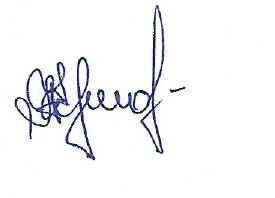 А.Н. Чернов№п/пНаименование решенияНаименование решения№ решенияО мерах поддержки в сфере имущественных и земельных отношений на территории Новооскольского городского округа777777Об утверждении Порядка определения цены продажи земельных участков,   находящихся в муниципальной собственности Новооскольского городского округа, предоставляемых без проведения торгов778778Об утверждении Правил благоустройства территории Новооскольского городского округа781781Об утверждении Положения о Молодежном совете при Совете депутатов Новооскольского городского округа782782О внесении изменений в решение Совета депутатов Новооскольского городского округа  от 24 декабря 2021 года № 698 «О бюджете Новооскольского городского округа на 2022 год и плановый период 2023 и 2024 годов».785785О внесении изменения в решение Совета депутатов Новооскольского городского округа  от 28 сентября 2021 года № 649 «Об утверждении Положения о муниципальном  контроле в сфере благоустройства на территории Новооскольского городского округа»786786О внесении изменения в решение Совета депутатов Новооскольского городского округа  от 28 сентября 2021 года № 650 «Об утверждении Положения о  муниципальном жилищном контроле на территории Новооскольского городского округа»787787